Publicado en Sigüenza el 28/10/2022 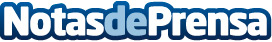 Presura 22 trae a Sigüenza a 50 expositores, 80 ponentes y presenta 82 proyectos de la España ruralLa Feria Nacional para la Repoblación abre sus puertas el viernes, 4 de noviembre, en el Parador de Turismo, y concluirá el domingo, día 6. Los expositores provienen de 20 provincias y las mesas redondas debatirán sobre asuntos candentes como la fiscalidad diferenciada, la ruralización de las leyes, el cine y las series de televisión y su papel en la repoblación o el pacto de Estado sobre el Reto Demográfico. La ocupación hotelera de la localidad seguntina para ese fin de semana avanza a buen ritmo
Datos de contacto:Javier Bravo606411053Nota de prensa publicada en: https://www.notasdeprensa.es/presura-22-trae-a-siguenza-a-50-expositores-80 Categorias: Sociedad Castilla La Mancha Entretenimiento Turismo Industria Alimentaria Emprendedores Recursos humanos Patrimonio http://www.notasdeprensa.es